РОЗДІЛ 1. ЗАГАЛЬНІ МЕТОДИЧНІ РЕКОМЕНДАЦІЇ З ВИКОНАННЯ САМОСТІЙНОЇ РОБОТИ СТУДЕНТАСамостійна робота студентів є складовою частиною навчального процесу. Відповідно до навчальних планів частина матеріалу навчальної дисципліни «Фінансовий облік 1», а саме  44 год. виносяться на самостійне опрацювання. Самостійна робота студентів повинна активізувати засвоєння знань, набуття вмінь та навичок студентів для успішного застосування їх у подальшій практичній роботі.СРС передбачає опрацювання законів, постанов, інструкцій, стандартів бухгалтерського обліку, вивчення окремих питань теми, шляхом опрацювання рекомендованої літератури. Для успішного засвоєння одержаної інформації студентам рекомендується вести робочі записи.Питання, які виносяться на самостійне опрацювання включаються в поточний тестовий контроль, виносяться на семінарські заняття з відповідної теми, а тому повинні опрацьовуватись студентом своєчасно.Після закінчення вивчення курсу студенти проходять тестування з опрацьованих нормативно-правових та законодавчих та інших матеріалів, що винесені на самостійне опрацювання, яке оцінюється згідно табл. розділу 4.Мета СРС: є набуття у студентів навичок і вмінь роботи над законодавчими, інструктивними матеріалами та матеріалами періодичних видань, вміння самостійно опрацьовувати рекомендовану літературу.РОЗДІЛ 2. ГРАФІК ВИКОНАННЯ САМОСТІЙНОЇ РОБОТИ СТУДЕНТАРОЗДІЛ 3. ЗМІСТ САМОСТІЙНОЇ РОБОТИ СТУДЕНТА І МЕТОДИЧНІ РЕКОМЕНДАЦІЇ ЩОДО ЇЇ ВИКОНАННЯТема 1. Фінансовий облік як наука та його організаціяСамостійна робота №11.Опрацювати  наступні документи :1. Закон України «Про бухгалтерський облік та фінансову звітність в Україні» від 16.07.1999р. №996-ХІV.2. Закон України «Про внесення змін до Закону України «Про бухгалтерський облік та фінансову звітність в Україні» щодо удосконалення деяких положень» від 05.10. 2017 р.  № 2164-VIII.3. Національне положення стандарт бухгалтерського обліку №1 «Загальні вимоги до фінансової звітності», яке затверджене наказом МФУ  від 07.02.2013 р. № 73 (зі змінами від  27.06.2013 р. № 627 та від 08.02.2014 р. № 48).  4. Наказ Міністерства фінансів України «Про затвердження Методичних рекомендацій щодо заповнення форм фінансової звітності» від 28.03.2013 р. № 433.5. Постанова КМУ «Про затвердження Порядку подання фінансової звітності» від 28.02.2000 р. № 419.2. Питання для самоконтролюНазвіть нормативно-правовий акт, що забезпечує єдиний підхід до складання фінансової звітності ?Яка сфера застосування НПСБО 1 ?Хто (які юридичні особи) зобов’язані складати фінансову звітність за міжнародними стандартами ?Хто регулює питання методології бухгалтерського обліку в Україні ?Хто несе відповідальність за організацію бухгалтерського обліку на підприємстві ?Які особливості в організації обліку на підприємствах, що становлять суспільний інтерес?Яка основна мета складання фінансової звітності ?Що таке звіт про управління ?Що таке звіт про платежі на користь держави ?Яка на вашу думку нефінансова інформація повинна відображатися у звіті про управління?Яким вимога повинні відповідати статті, щоб вони відображалися у фінансовій звітності?Яка основна інформація повинна відображатися у фінансовій звітності ?Який порядок подання та оприлюднення фінансової звітності передбачено у чинному законодавстві?Назвіть основні вимоги до фінансової звітності.Охарактеризуйте основні принципи складання фінансової звітності.Що таке облікова політика і яке її значення для підприємства ?3.Тестові  завдання1. Бухгалтерський облік на підприємстві може вестись:1.Керівником (власником) чи головним бухгалтером. 2. Спеціалістом з бух. обліку, що зареєстрований як підприємець.3. Керівником (власником) чи головним бухгалтером, спеціалістом з бухгалтерського обліку, що зареєстрований як підприємець, аудитором або централізованою бухгалтерією.4. Правильної відповіді не запропоновано2. Бухгалтерський облік на підприємстві ведуть:1.З моменту створення підприємства.2.З моменту реєстрації підприємства.3.З моменту заснування підприємства.4.Правильної відповіді не запропоновано3. Відповідно до Закону про бухгалтерський облік, облікову політику підприємство:Визначає  і затверджує самостійно.Доводиться вищестоячою організацією.Розробляється міністерством.Визначає  самостійно і затверджується міністерством.4.Залежно від потреб користувачів облік поділяється на:1.Бухгалтерський та управлінський.2. Фінансовий та управлінський.3. Фінансовий,  управлінський та податковий.4. Правильної відповіді не запропоновано.5. Дані бухгалтерського обліку використовуються для складання звітності:1.  Фінансової.2. Фінансової та податкової.3. Фінансової, податкової, статистичної та іншої.4.Правильної відповіді не запропоновано.6. Облікова політика це:1. Сукупність способів ведення бухгалтерського обліку прийнятих на підприємстві.2. Сукупність принципів, методів і процедур, що використовує підприємство для складання та подання фінансової звітності.3.Принципи, методи та процедури обліку для достовірного відображення фінансового стану і результатів діяльності підприємства.4.Правильної відповіді не запропоновано.7. До складу проміжної фінансової звітності включаються такі форми:1.  Ф.№1.2. Ф. №1 та Ф. №2.3. Ф. №1, Ф.№2, Ф. №3 та інші. 4. Правильної відповіді не запропоновано.8. Баланс підприємства складають станом на:1.  Перше число наступного за звітним періодом.2. На кінець останнього дня року (кварталу, місяця).3. Правильної відповіді не запропоновано.9. Відповідальність за організацію бухгалтерського обліку на підприємстві, збереження оброблених документів, реєстрів і звітність несе:1.  Головний бухгалтер.2. Уповноважений орган, посадова особа (або власник).3. Обидва варіанти правильні.4.Правильної відповіді не запропоновано.10. Основні принципи бухгалтерського обліку та фінансової звітності наведені у :1. Законі про бухгалтерський облік.2. НП(С)БО.3. Правильні відповіді 1 та 2.4. Правильної відповіді не запропоновано.11. Звіт про управління це:1. Документ, що містить фінансову та нефінансову інформацію, яка характеризує стан і перспективи розвитку підприємства та розкриває основні ризики і невизначеності його діяльності.2. Документ, що містить інформацію, яка характеризує фінансовий та майновий стан підприємства.3. Документ, який містить деталізовану інформацію про податки, збори та інші платежі підприємства, належні до сплати на користь держави.4. Правильної відповіді не запропоновано.Тема 2. Облік необоротних матеріальних та нематеріальних активівСамостійна робота №21.Опрацювати  наступні документи :НП(С)БО 7 «Основні засоби».НП(С)БО 8 «Нематеріальні активи».НП(С)БО 27 «Необоротні активи, утримувані для продажу та припинена діяльність».НП(С)БО 28 «Зменшення корисності активів».Положення про інвентаризацію активів та зобов’язань. Наказ МФУ від 02.09.2014 р. № 879 (стосовно необоротних активів).2.Питання для самоконтролю1.Що таке основні засоби та на які групи вони поділяються ?2. Які види оцінок необоротних активів передбачені НПСБО 7 та НПСБО 8 ?3. Що відносить до нематеріальних активів ?4. Що таке інші необоротні матеріальні активи та що до їх складу відноситься ?5. Які методи нарахування амортизації передбачені для необоротних активів ?6. Які особливості нарахування амортизації інших необоротних матеріальних активів передбачено НПСБО ?7. Які витрати включаються до первісної вартості необоротних активів ?8. Що не включається до первісної вартості необоротних активів ?9. Які необоротні активи не підлягають переоцінці ?10. Що таке необоротні активи, утримувані для продажу?11. Що таке зменшення корисності активів ?12. Хто і як часто проводить інвентаризацію необоротних активів ? 13. Дайте визначення поняття амортизація та знос ?14. У яких випадках проводиться переоцінка основних засобів ?15. На яких рахунка бухгалтерського обліку відображається переоцінка ?16. Що таке чиста вартість реалізації необоротного активу ?3.Тестові  завдання1.  До первісної вартості придбаних основних засобів не включають:1.Суми ввізного мита.2.Суми непрямих податків, сплачених постачальнику, які не відшкодовуються підприємству.3.Суми відсотків за банківський кредит, одержаний для придбання основних засобів.4.Транспортні витрати.  2. Основні засоби визнаються активом якщо:1. Їх оцінку можна достовірно визначити.2. У підприємства існує впевненість в отриманні економічної вигоди від їх використання.3. Правильні відповіді 1 і 2.4. Правильної відповіді не запропоновано.3. НП(С)БО 7 «Основні засоби» передбачає здійснювати переоцінку основних засобів на дату балансу, якщо їх залишкова вартість відрізняється від справедливої:1. Більше як на 10%.2. Менше як на 10 %.3.Суттєво відрізняється.4. Жодна відповідь не є правильною.4. Метод нарахування амортизації необоротних активів:1. Обирається підприємством самостійно2. Встановлюється підприємству вищестоящою організацією3. Податковою адміністрацією.4. Правильної відповіді не запропоновано.5. Чиста вартість реалізації необоротного активу це :1. Справедлива вартість необоротного активу за вирахуванням очікуваних витрат на його реалізацію2. Різниця між первісною вартістю необоротного активу та сумою нарахованого зносу3. Первинна (переоцінена) вартість необоротного активу за вирахуванням їх ліквідаційної вартості.4. Правильної відповіді не запропоновано.6.  До первісної вартості придбаних основних засобів  включають:1. Транспортні витрати.2. Суми непрямих податків, які відшкодовуються підприємству.3. Суми відсотків за банківський кредит, одержаний для придбання основних засобів.4. Правильної відповіді не запропоновано.8. На суму нарахованої амортизації основних засобів:1. Збільшується прибуток підприємства.2. Збільшуються витрати підприємства.3. Зменшується термін корисного використання основних засобів.4. Правильної відповіді не запропоновано.9. До нематеріальних активів не відноситься:1. Права користування природними ресурсами.2. Права на об’єкти промислової власності.3. Права на наукові дослідження.4. Правильної відповіді не запропоновано.10. До первісної вартості нематеріальних активів відноситься:1. Фінансові витрати.2. Мито, непрямі податки, що не підлягають відшкодуванню.3.  Операційні витрати.4. Правильної відповіді не запропоновано.11. Облік витрат, пов’язаних з придбанням, виготовленням нематеріальних активів ведеться на рахунку:1. 12 «Нематеріальні активи».2. 15 «Капітальні інвестиції».3. 94 «Інші витрати операційної діяльності».4. Правильної відповіді не запропоновано.12.  Група нематеріальних активів це:1. Сукупність однорідних груп нематеріальних активів.2. Однотипні групи та об’єкти нематеріальних активів.3. Сукупність однотипних за призначенням та умовами використання нематеріальних активів.4. Правильної відповіді не запропоновано.13. Безоплатно одержані нематеріальні активи зараховуються на баланс за:1. Справедливою вартістю.2. Первісною вартістю.3. Справедливою вартістю погодженою з засновниками.4. Правильної відповіді не запропоновано.14. Термін корисного використання нематеріальних активів:1. Визначається підприємством самостійно.2. Встановлюється вищестоячою організацією.3. Встановлюється податковою інспекцією.4. Правильної відповіді не запропоновано.15. Витрати, що пов’язані з поліпшенням стану основних засобі, які призводять до збільшення очікуваних в майбутньому економічних вигод:1.Включаються до балансової вартості основних засобів.2.Списуються на витрати звітного періоду.3.Зменшують балансову вартість основних засобів.4. Правильно відповіді не запропоновано.16. Роялті – це:Плата за використання грошових коштів, їх еквівалентів або сум, заборговані підприємствуПлатежі за використання нематеріальних активів підприємстваОбидві відповіді правильніПлатежі за використання необоротних активів підприємств.17.Придбаний або отриманий нематеріальний актив відображається в балансі якщо:Використати окремо або разом з іншими активами у виробництві товарів або наданні послуг, призначених для реалізації.Обміняти на інші активи.Використати на погашення заборгованості. Усі відповіді неправильні.18. Для малоцінних необоротних матеріальних активів НП(С)БО передбачені такі методи нарахування амортизації:1.Прямолінійний.2.Зменшення залишкової вартості.3.50% вартості, яка амортизується у місяці передачі об’єкта в експлуатацію та решта 50% при списанні або 100% вартості, яка амортизується у місяці передачі в експлуатацію.4. Правильно відповіді не запропоновано.19. Вигоди від відновлення корисності активів це :1. Величина,  на  яку  сума очікуваного  відшкодування активу (у межах балансової (залишкової) вартості цього активу,  визначеної на дату відновлення  корисності 
без   урахування   попередньої   суми  втрат  від  зменшення  його корисності) перевищує його балансову (залишкову) вартість.2. Величина,  на  яку  сума очікуваного  відшкодування активу (у межах балансової (залишкової) вартості цього активу,  визначеної на дату відновлення  корисності 
без   урахування   попередньої   суми  втрат  від  зменшення  його корисності) менше його балансової (залишкової) вартості.3. Сума,  на яку балансова (залишкова)  вартість  активу  перевищує  суму  його   очікуваного 
відшкодування.4. Правильно відповіді не запропоновано.20. Необоротний актив та група вибуття визнаються утримуваними для продажу у разі, якщо: 
1.Економічні вигоди  очікується  отримати від їх продажу,  а невід їх використання за призначенням.2. Вони готові до продажу у їх теперішньому стані та їх продаж, як очікується, буде завершено протягом року з дати визнання їх такими, що утримуються для продажу;3.Умови їх продажу відповідають звичайним  умовам  продажу  для подібних активів та      здійснення їх продажу має високу  ймовірність,  зокрема  якщо керівництвом   підприємства підготовлено  відповідний  план  або укладено твердий контракт  про  продаж,  здійснюється  їх  активна пропозиція на ринку за ціною, що відповідає справедливій вартості.4. Усі відповіді є правильні.21. Інвестиційна нерухомість це : 1. Власні або орендовані на умовах фінансової оренди земельні ділянки, будівлі, споруди, які розташовуються на землі, утримувані з метою отримання орендних платежів та/або збільшення власного капіталу, а не для виробництва та постачання товарів, надання послуг, адміністративної мети або продажу в процесі звичайної діяльності.2.  Власні або орендовані на умовах фінансової оренди земельні ділянки, будівлі, споруди, які розташовуються на землі, утримувані з метою використання для виробництва, або постачання товарів чи надання послуг, або ж в адміністративних цілях.3. Нерухомість, яка призначена не для власного використання, а для продажу.4. Усі відповіді є правильні.Тема 3. Облік виробничих запасівСамостійна робота №31.Опрацювати  наступні документи :НП(С)БО 9 «Запаси»;НП(СБО 16 «Витрати»;Положення про інвентаризацію активів та зобов’язань. Наказ МФУ від 02.09.2014 р. №879 (стосовно виробничих запасів);Порядок визначення розміру збитків від розкрадання, нестачі, знищення (псування) матеріальних цінностей, затверджений постановою КМУ від 22. 01. 96 р. № 116 (зі змінами та доповненнями).2.Питання для самоконтролю1.Що відповідно до НПСБО 9 слід розуміти під запасами ?2.Коли запаси визнаються активом ?3. Як класифікуються запаси для цілей бухгалтерського обліку ?4.За якою вартістю зараховуються на баланс у момент їх надходження на підприємство?5. Які витрати включаються до первісної вартості запасів ?6. Як включаються до первісної вартості ТЗВ ?7. Які витрати не включаються до первісної вартості запасів ?8. Які методи оцінки запасів передбачено НПСБО при їх списанні ?9.У чому суть кожного з методів оцінки списання запасів ?10. Які витрати включаються до виробничої собівартості?3.Тестові  завдання1. Нестача виробничих запасів, виявлена при інвентаризації відображається в обліку:1. Дт  20 Кт 716.2. Дт  947 Кт 20.3. Дт 375  Кт 716.4.Правильної відповіді не запропоновано.2. Валовий дохід від реалізації виробничих запасів – 1500грн., собівартість – 1000грн.. фінансовий результат від реалізації складе:1. Дт  793 Кт 441 −250 грн.2. Дт  442 Кт 793 – 250 грн.3. Дт  791 Кт 441 – 500 грн.4.Правильної відповіді не запропоновано.3. Чиста вартість реалізації запасів - це:1.Сума, за якою можна обміняти актив або погасити заборгованість в операції між обізнаними, зацікавленими та незалежними сторонами. 2.Витрати на придбання, на переробку та інші витрати, що виникли під часдоставки запасів до їх теперішнього місця знаходження та приведення їху теперішній стан. 3.Очікувана ціна реалізації в умовах звичайної діяльності за вирахуванням очікуваних витрат на завершення їх виробництва та реалізацію. 4.Правильної відповіді не запропоновано.4. Первісною вартістю безоплатно одержаних виробничих запасів відповідно до НП(С)БО 9 є:Справедлива вартість.Відновна вартість.Балансова вартість.Чиста реалізаційна вартість.5. Одиницею бухгалтерського обліку запасів є:1.Найменування запасів. 2.Найменування запасів або однорідна група (вид).3.Однорідна група (вид) запасів.4.Правильної відповіді не запропоновано.6. Придбані виробничі запаси зараховуються на баланс за:1. Первісною вартістю. 2. Справедливою вартістю.3. Ідентифікованою собівартістю.4.Правильної відповіді не запропоновано.7. До виробничих запасів не відносяться:1. Товари на складі.2. Матеріали передані на переробку.3. Комплектуючі вироби.4.Правильної відповіді не запропоновано.8. Оприбуткування палива від постачальників здійснюється на підставі:1. Лімітно−забірної картки.2. Приймально−здавальної накладної.3. Товарно−транспортної накладної.4.Правильної відповіді не запропоновано.8. Погашення заборгованості перед постачальником за одержані запасні частини відображається в обліку:1. Дт 207  Кт 631.2. Дт  631 Кт 311.3. Дт  311 Кт 361.4.Правильної відповіді не запропоновано.9. Які з перелічених статей витрат включаються до первісної вартості придбаних запасів?1. Понаднормові убутки і нестачі запасів.2. Відсотки за банківський кредит.3. Витрати на транспортування запасів до місця їх використання.4. Правильної відповіді не запропоновано.10. Списання собівартості відвантажених покупцю виробничих запасів відображається бухгалтерською проводкою: 1. Дт 943 Кт 20.2. Дт 901 Кт 26.3. Дт 791 Кт 943.4. Правильної відповіді не запропоновано.Тема 4. Облік витрат виробництва та готової продукціїСамостійна робота №41.Опрацювати  наступні документи :НП(СБО 16 «Витрати»;Положення про інвентаризацію активів та зобов’язань. Наказ МФУ від 02.09.2014 р. №879 (стосовно виробничих запасів).2.Питання для самоконтролю1. Назвіть структуру витрат яка включається до виробничої собівартості готової продукції.2. Які витрати відносять до прямих?3. Назвіть непрямі виробничі витрати.4. Які є методи розподілу непрямих витрат?5. У чому суть методу розподілу непрямих виробничих витрат?6. Назвіть які витрати не включаються до виробничої собівартості готової продукції?7.Які існують методи обліку витрат на виробництво продукції?8. Як відображається в обліку списання прямих і непрямих витрат на собівартість продукції?9. Що таке готова продукція?10. За якою оцінкою готова продукція відображається в обліку?11. Якими бухгалтерськими проведеннями відображається в обліку вихід з виробництва та реалізація готової продукції? 12. Яка продукція вважається браком?13. Які є види браку?3.Тестові  завдання1. Списання готової продукції втраченої внаслідок надзвичайних подій відображається бухгалтерською проводкою:Дт 26 Кт 23.Дт 976 Кт 26.Дт 23 Кт 26.Дт  791 Кт 26.2. Залишки на рахунку готова продукція відображаються в Балансі підприємства у:І розділі активу.  ІІ розділі активу.  ІІІ розділі активу .ІІ та ІІІ розділах активу.3. Фактична собівартість  готової   продукції складається з:1. Прямих і непрямих витрат на виробництво.2.Прямих витрат на виробництво.3.Розподілених і нерозподілених загальновиробничих витрат.4. Правильної відповіді не запропоновано.4. Дохід від реалізації готової продукції - 2400грн., у т.ч. ПДВ., собівартість ГП – 1800грн. Фінансовий результат від реалізації ГП складе:1.200 грн.2.600 грн.3.4200 грн.4. Правильної відповіді не запропоновано.5.Одержання векселя від покупця за відвантажену готову продукцію відображається в обліку: 1. Дт 361Кт 701. 2. Дт 34 Кт 36.3. Дт 36Кт 182.4. Правильної відповіді не запропоновано.6. Нестача готової продукції, яка підлягає відшкодуванню матеріально – відповідальною особою відображається в обліку:1. Дт 947 Кт 26.2. Дт 375 Кт 716.3. Дт 311 Кт 375.4. Правильної відповіді не запропоновано.7. Оприбуткування ГП на склад з виробництва здійснюється на підставі первинних документів:1. Приймально-здавальних накладних.2.Актів приймання-передачі.3.Товарно-транспортних накладних.4. Правильної відповіді не запропоновано.8. Розмір збитків, які підлягають відшкодуванню розраховується відповідно до:1.Постанови КМУ № 116.2. Стандартів бухгалтерського обліку.3. Закону про бухгалтерський облік  і фінансову звітність.4. Правильної відповіді не запропоновано.9. Готова продукція відноситься до: 1. Оборотних активів.2. Необоротних активів.3.Капіталу підприємства.4. Правильної відповіді не запропоновано.10. Напівфабрикати до готової продукції  відноситись:1. Можуть.2.Неможуть.11. Оприбуткування надлишку готової продукції виявленого при інвентаризації відображається в обліку:1.Дт  26 Кт 7182.Дт 26  Кт 7193.Дт 26 Кт 234. Правильної відповіді не запропоновано.12. Одержання доходу від реалізації готової продукції відображається в обліку:1. Дт 701 Кт 7912. Дт 361 Кт 7013. Дт  791 Кт 4414. Правильної відповіді не запропоновано.13. Готовою вважається продукція яка:1. Здана на склад або замовнику.2.Відповідає усім вимогам замовника чи покупця.3.Виготовлена на даному підприємстві, призначена для продажу і відповідає технічним  та якісним характеристикам , передбаченим договором або іншим нормативно-правовим  актом.4. Правильної відповіді не запропоновано.14. Відвантаження покупцям готової продукції здійснюється на підставі:1.Прибуткового ордера.2. Товарно-транспортної накладної.3.Приймально-здавальної відомості.4. Правильної відповіді не запропоновано.15. Первісною вартістю готової продукції є:1. Справедлива вартість.2.Відновна вартість.3. Фактична виробнича собівартість.  4. Правильної відповіді не запропоновано.16.До готової продукції можуть відноситись:1. Напівфабрикати власного виробництва, призначені для реалізації.2. Виробничі запаси.3. Купівельні напівфабрикати.4. Правильної відповіді не запропоновано.17. Аналітичний облік готової продукції ведеться:1. На рахунку 26 «Готова продукція».2.В картках аналітичного (складського) обліку.3.Оборотних відомостях.4. Правильної відповіді не запропоновано.18. Дебетові обороти рахунку 26 «Готова продукція» відображають:1. Фактичну виробничу собівартість.2. Прямі витрати на виробництво продукції.3.Виробничу собівартість.4. Правильної відповіді не запропоновано.19. Фінансовий результат від реалізації  ГП прибуток, якщо:1.Валовий дохід більший за собівартість.2.Чистий дохід більший за собівартість.3.Собівартість ГП більша за чистий дохід.4. Правильної відповіді не запропоновано.20. Витрати в незавершеному виробництві на кінець звітного періоду відображає:1.Сальдо рахунку 23 “Виробництво”.2.Сальдо рахунку 25 “Напівфабрикати”.3.Дебетовий оборот рахунку 26 “Готова продукція”.4.Кредитові обороти рахунку 23 “Виробництво”.21. Інформація про витрати виробництва:Заробітна плата – 5000 грн.Відрахування на соціальні заходи – 1800 грн.Брак у виробництві – 100 грн.Матеріальні витрати – 3000 грн.Зворотні відходи виробництва –200 грн.Фактична собівартість готової продукції складе:9600 грн.9500 грн.9700 грн.9400 грн.22. Оприбуткування готової продукції з виробництва відображається в обліку:1. Дт 23 Кт 26. 2. Дт 26 Кт 23. 3. Дт 26 Кт 91.4. Правильної відповіді не запропоновано.23. До складу фактичної виробничої  собівартості  не включаються:1. Загальновиробничі витрати.2. Адміністративні витрати.3. Витрати на оплату праці.4. Правильної відповіді не запропоновано.24. Оприбуткування відходів з виробництва відображається в обліку:1. Дт  23 Кт 209.2. Дт 209 Кт 23. 3. Дт 201Кт 23.4. Правильної відповіді не запропоновано.25.  До елементів витрат не відносять:1. Витрати на збут.2. Втрати від браку.3. Амортизація необоротних активів.4. Правильної відповіді не запропоновано.26. Створення забезпечення на оплату відпусток виробничих робітників відображається в обліку:1. Дт 23 Кт 471.2. Дт 91 Кт 471. 3. Дт 471 Кт 23.4. Правильної відповіді не запропоновано.Тема 5. Облік грошових коштівСамостійна робота №51.Опрацювати  наступні документи :Положення про ведення касових операцій у національній валюті в Україні. Постанова правління НБУ від 29.12.2017 р. № 148. Інструкція про порядок відкриття, використання та закриття рахунків у національній та іноземних валютах, затверджена постановою правління НБУ від 12. 11. 03 р. № 492.НП(СБО 21 «Вплив зміни валютних курсів».2.Питання для самоконтролю1.Що таке готівка ?2. Які операції вважаються готівковими ?3. Для чого призначена касова книга ?4.Що таке касові операції ?5. Які первинні документи відносяться до касових ?6.В якому розмірі суб'єкти господарювання мають право здійснювати розрахунки готівкою протягом одного дня за одним або кількома платіжними документами між собою та фізичними особами ?7.В яких розмірах фізичні особи мають право здійснювати розрахунки готівкою ?8.Кому відповідно до Положення 148 не встановлюється ліміт каси та строки здавання готівкової виручки (готівки) ?9.На які цілі може видаватись готівка з каси під звіт ?10. Якими документами, що свідчить про здавання виручки до банку та є підтвердженням оприбуткування готівки в касі суб'єктів господарювання ?11.Який порядок ведення касової книги ?12. Назвіть обов’язки касира ?13. На кого покладається контроль за правильністю ведення касової книги ?14.Що таке звіт касира ?15.Хто проводить інвентаризацію каси ?16. Яким документом оформляються результати  інвентаризації ?17. Хто визначає ліміт каси ?18. Хто здійснює контроль за дотриманням порядку ведення касових операцій з готівкою ?19. Що таке курсові різниці ?20.Які статті балансу є монетарними, а які немонетарними ?21.Як визначаються курсові різниці за монетарними і немонетарними статтями ?22. На яких бухгалтерських рахунках відображаються курсові різниці ?23.Що таке поточний рахунок ?24. Що таке уповноважений банк ?25. Які документи слід подати підприємству для відкриття рахунку ? 26. Який порядок відкриття поточних рахунків підприємству ?3.Тестові  завдання1. Кожне підприємство (юридична особа), що має касу, для обліку операцій з готівкою в національній валюті веде:Тільки одну касову книгу.Кількість, яка залежить від потреби.Дві касові книги.Правильної відповіді не запропоновано.2. Виправлення помилок у касовій книзі:Не допускається.Допускається.Допускається, з використанням бухгалтерського методу.Допускається будь-яким способом.3. Інвентаризацію каси проводить:Головним бухгалтером, в присутності касира.Головним бухгалтером та касиром.Комісією, яка призначається наказом керівника підприємства.Правильної відповіді не запропоновано.4. Для відкриття рахунку підприємство подає до банку наступні документи:Платіжні доручення, платіжні доручення – вимоги, чеки, акредитиви.Картку із взірцями підписів та печатки; заяву; копії документів, що підтверджують взяття його на податковий облік та реєстрацію в органах соцстраху; копію статуту тощо.Заяву, копію ідентифікаційного кодує.Правильної відповіді не запропоновано.5. Видача касових ордерів і видаткових відомостей на руки особам, що вносять або одержують готівку:Дозволяється головним бухгалтером .Строго забороняється.Дозволяється керівником. Правильної відповіді не запропоновано.6. Видача готівки під звіт на закупівлю сільськогосподарської продукції дозволяється на строк:Не більше десяти робочих днів.Не більше двох робочих днів.Не більше трьох робочих днів.Правильної відповіді не запропоновано.7. Одержання готівки з банку до каси здійснюється на підставі:Чека з грошової чекової книжки.Чека з лімітованої чекової книжки.Прибуткового касового ордера.4.   Оголошення на внесення готівки.8. Комісійна винагорода банку за операції з купівлі валюти відноситься до:Інших витрат операційної діяльності.Інших витрат.Адміністративних витрат.Фінансових витрат.9. Інвентаризація каси проводиться:Головним бухгалтером, в присутності касира.Головним бухгалтером та касиром.Комісією, яка призначається наказом керівника підприємства.Правильної відповіді не запропоновано.10. Відповідно до Положення № 148 готівка це:Грошові знаки національної валюти України – банкноти і монети, у т.ч. обігові, пам’ятні та ювілейні монети, які є дійсним платіжним засобом.Готівка в касі, на рахунках підприємства в установах банків та депозити до запитання.Готівка в касі підприємства.Правильної відповіді не запропоновано.11. Рух готівки в касі оформляється документами: 1. Касовою книгою.2. ПКО та ВКО.3. ПКО, ВКО, чеками, оголошеннями на внесення готівки тощо.4. Правильної відповіді не запропоновано.12. Касова книга це:1. Документ установленої форми, що застосовується для здійснення первинного обліку готівки в касі.2. Реєстр аналітичного обліку касових операцій.3. Правильні відповіді 1 та 2.4. Правильної відповіді не запропоновано.13. Документом, що засвідчує здавання виручки до банку може бути:1. Видатковий касовий ордер.2. Реєстр депонованих сум, грошовий чек. 3. Квитанція до прибуткового документа банку на внесення готівки, копія супровідної відомості.4. Правильної відповіді не запропоновано.Тема 6-7. Облік короткострокових та довгострокових фінансових інвестиційСамостійна робота №6-7Опрацювати  наступні документи :НП(С)БО 12 «Фінансові інвестиції».НП(С)БО 32 «Інвестиційна нерухомість».Закон України «Про цінні папери та фондовий ринок» від 23.02.2006 р. № 3480-ІУ зі змінами ( визначення та класифікація цінних паперів).2.Питання для самоконтролю1. Що таке інвестиційна нерухомість ?2. Що вважається операційною нерухомістю ?3. Хто визначає критерії віднесення нерухомості до інвестиційної чи операційної ?4. Що не вважається  інвестиційною нерухомістю з метою обліку ?5.Які критерії визнання інвестиційної нерухомості активом ?6.За якою вартістю (оцінкою) зараховується на баланс інвестиційна нерухомість ?7.Які витрати включаються до первісної вартості інвестиційної нерухомості ?8. У якому випадку здійснюється переведення нерухомості до інвестиційної нерухомості або виведення її зі складу інвестиційної нерухомості ?9. У якому випадку визнання інвестиційної нерухомості припиняється ?10. Як визначається фінансовий результат від вибуття інвестиційної нерухомості ?11.Що таке амортизована собівартість фінансової інвестиції  ?12. Як визначається ефективна ставка відсотка ?13. У чому полягає суть методу участі в капіталі ?14. Що таке суттєвий вплив ?15. За якаю вартістю первісно оцінюються фінансові інвестиції ?16. З яких витрат складається собівартість фінансових інвестицій ?17.Як оцінюються фінансові інвестиції на дату балансу ?18. За яким методом оцінюються фінансові інвестиції дочірні та спільні підприємства ?19. За яким методом оцінюються фінансові інвестиції у спільну діяльність ?20. Яка інформація про фінансові інвестиції розкривається у примітках до фінансової звітності ?21.Хто є учасниками фондового ринку ?22. Кого вважають емітентом цінних паперів ?23.Що таке цінний папір ?24.Які ви знаєте ознаки класифікації цінних паперів ?25.Які ви знаєте групи цінних паперів ?26. Назвіть види цінних паперів ?26. У яких формах можуть випускатися цінні папери ?3.Тестові  завдання1. До фінансових  інвестицій відносяться:1.Поштові марки, сплачені проїзні квитки, путівки в санаторії тощо.2.Платіжні доручення, вимоги, акредитиви, чеки.3.Акції, облігації, депозитні сертифікати тощо.4.Правильної відповіді не запропоновано.2. До еквівалентів грошових коштів відносять:Поточні фінансові інвестиції початковий строк погашення яких не перевищує 3 місяців. Поточні фінансові інвестиції термін погашення яких на протязі одного року.Поточні фінансові інвестиції термін погашення яких на протязі 12 місяців з дати балансу.Правильної відповіді не запропоновано.3.Фінансові інвестиції первісно оцінюються та відображаються у бухгалтерському обліку за:1. Собівартістю.2. Ринковою вартістю.3. Залишковою вартістю. 4. Правильної відповіді не запропоновано.4. Оцінка та облік фінансових інвестицій здійснюється :1. За кожною фінансовою інвестицією.2. Всього інвестиційного портфелю.3. Для інвестицій, згрупованих за строком придбання.4. Правильної відповіді не запропоновано.5.Сума збільшення балансової вартості фінансових інвестицій на дату балансу відображається у складі статті:1. Інші доходи. 2. Інші доходи від звичайної діяльності.3. Прибутки нерозподілені.4. Правильної відповіді не запропоновано.6. Відповідно до НП(С)БО  фінансові інвестиції це:1. Цінні папери, які підприємство реалізує для одержання прибутку.2. Цінні папери, які підприємство утримує з метою залучення додаткових фінансових ресурсів.3. Активи, які утримуються підприємством з метою збільшення прибутку за рахунок відсотків, дивідендів, роялті; зростання вартості капіталу або інших вигод.7. Якщо придбання фінансової інвестиції здійснюється шляхом обміну на цінні папери власної емісії, то собівартість фінансової інвестиції визначається за:1. Справедливою вартістю переданих цінних паперів.2. Справедливою вартістю отриманих цінних паперів.3.  Правильної відповіді не запропоновано.8. Ринкова вартість фінансової інвестиції – це:1. Сума, яку можна отримати від продажу фінансової інвестиції на активному ринку.2. Сума, за якою можна здійснити обмін фінансової інвестиції на ринку цінних паперів.3. Вартість подібних фінансових інвестицій на фондовому ринку.4. Правильної відповіді не запропоновано.9. Дохід, який виникає в результаті використання  фінансових інвестицій підприємства іншими сторонами, визнається інвестором у вигляді:1. Прибутку.2. Дивідендів.3. Процентів, дивідендів, роялті.4. Правильної відповіді не запропоновано.10. Довгострокові фінансові інвестиції відображаються в Балансі:1. Окремою статтею.2. У складі грошових коштів та їх еквівалентів.3. У складі інших оборотних та необоротних активів.4. Правильної відповіді не запропоновано.11. Ефективна ставка відсотка це:Це ставка відсотка, що визначається діленням суми річного відсотка та дисконту на середню величину собівартості інвестиції та вартості її погашення.Це ставка відсотка, що визначається діленням суми річного відсотка та дисконту на середню величину собівартості інвестиції.Це ставка відсотка, що визначається діленням суми річного відсотка  на вартість інвестицій.Правильної відповіді не запропоновано.12. Довгострокові фінансові інвестиції – це:Витрати підприємства на придбання цінних паперів, вкладення коштів в дочірні та інші підприємства, а також в довгострокову дебіторську заборгованість (довгострокові інвестиції здійснюють на тривалий термін з метою участі в розподілі прибутку, отриманні процентів та дивідендів).Інвестиції на термін більше одного року.Витрати підприємства на придбання цінних паперів.Правильної відповіді не запропоновано.13. Ринкова вартість фінансових інвестицій це -:1. Сума, яку можна отримати від продажу отримати від продажу фінансових інвестицій.2. Сума, яку можна отримати від продажу отримати від продажу фінансових інвестицій на активному ринку.3. Сума, яку можна отримати при обміні фінансових інвестицій на фінансовому ринку.4. Правильної відповіді не запропоновано.14. До собівартості придбаної підприємством фінансової інвестиції включається:1. Комісійна винагорода посередників.2. Адміністративні витрати.3. Витрати на збут.4. Загальновиробничі витрати.Тема 8. Облік дебіторської заборгованостіСамостійна робота №81.Опрацювати  наступні документи :Податковий кодекс України від 02.12.2010 р. № 2755-УІ зі змінами (стаття 170.9 ПКУ).Інструкція про службові відрядження в межах України та закордон, затверджена наказом МФУ від 13.03. 98 р. № 59 (зі змінами).НП(С)БО 10 «Дебіторська заборгованість».2.Питання для самоконтролюХто такі дебітори ?Що таке дебіторська заборгованість ?Як класифікується дебіторська заборгованість за термінами погашення ?Яка заборгованість вважається безнадійною ?Як визначається чиста реалізаційна вартість дебіторської заборгованості ?Що таке сумнівний борг ?За яким видом дебіторської заборгованості створюється резерв сумнівних боргів ?Які методи передбачені в НПСБО для визначення резерву сумнівних боргів ?Який розмір добових витрат передбачено чинним законодавством ?Для працівників яких форм власності норми добових витрат визначаються ПКУ ?Що являється службовим відрядженням ?Хто такі підзвітні особи ?У якій формі можуть видаватися підзвітній особі кошти на відрядження ?Який документ є підставою для видачі кошів під звіт?Які витрати відшкодовуються підзвітній особі ?Який максимальний термін відрядження протягом року ?Який порядок звітування за використані кошти ?Назвіть первинний документ, що засвідчує використання підзвітною особою коштів на службове відрядження ?Які особливості (оплати, документування) відрядження за кордон ?3.Тестові  завдання1. Безнадійна дебіторська заборгованість це:Поточна дебіторська заборгованість, щодо якої існує впевненість  про її непогашення боржником або замовником.Поточна дебіторська заборгованість за товари, роботи, послуги, щодо якої існує невпевненість її погашення боржником.Поточна дебіторська заборгованість, щодо якої існує впевненість про її неповернення боржником або за якою минув термін позовної давності.Правильної відповіді не запропоновано.2.Видача готівки під звіт на закупівлю сільськогосподарської продукції дозволяється на строк:Не більше десяти робочих днів.Не більше двох робочих днів.Не більше трьох робочих днів.Правильної відповіді не запропоновано.3.У балансі поточна дебіторська заборгованість  відображається за:1. Теперішньою вартістю.2.Чистою реалізаційною вартістю.3. Первісною вартістю.4. Ринковою.4. Сума заборгованості дебіторів підприємству на певну дату це :1. Дебіторська заборгованість.2. Кредиторська заборгованість.3. Сумнівна заборгованість.4. Безнадійна заборгованість.5.Дебіторська заборгованість це: 1. Сума заборгованості дебіторів підприємству на певну дату.2. Сума заборгованості дебіторів дату балансу.3. Сума заборгованості підзвітних осіб на дату складання бухгалтерської звітності.4. Сума заборгованості підприємству фізичних та юридичних осіб  на кінець  звітного періоду.6.Сума дебіторської заборгованості фізичних та юридичних осіб, яка не виникає в ході нормального операційного циклу та буде погашена після дванадцяти місяців з дати балансу відноситься до:1. Поточної заборгованості.2. Довгострокової заборгованості.3. Сумнівної заборгованості.4. Чистореалізаційної заборгованості.7. Сума поточної заборгованості за продукцію, товари, роботи, послуги за вирахуванням резерву сумнівних боргів це:1. Безнадійна заборгованість.2. Чиста вартість реалізації запасів.3. Чиста вартість реалізації дебіторської заборгованості.4. Чиста вартість реалізації необоротних активів.8.Фізичні або юридичні особи, які купують товари (роботи, послуги) це:1. Кредитор.2. Дебітори.3. Замовники.4. Покупці.9.Покупці це:1. Фізичні або юридичні особи, які купують товари (роботи, послуги).2. Дебітори, які винні постачальникам певну суму коштів за товари чи послуги.3. Учасники договору, на підставі замовлення яких виготовляється конкретна продукція, надаються послуги, виконуються роботи іншим учасником договору.4. Юридичні та фізичні особи, які внаслідок минулих подій заборгували підприємству певні суми грошових коштів, їх еквівалентів або інших активів.10.Учасники договору, на підставі замовлення яких виготовляється конкретна продукція, надаються послуги, виконуються роботи іншим учасником договору це:1. Кредитори.2. Дебітори.3. Замовники.4. Покупці.11.Замовники це :1. Фізичні або юридичні особи, які купують товари (роботи, послуги).2. Дебітори, які винні постачальникам певну суму коштів за товари чи послуги.3. Учасники договору, на підставі замовлення яких виготовляється конкретна продукція, надаються послуги, виконуються роботи іншим учасником договору.4. Юридичні та фізичні особи, які внаслідок минулих подій заборгували підприємству певні суми грошових коштів, їх еквівалентів або інших активів.12.Службове  відрядження це:1. Поїздка працівника за розпорядженням керівника підприємства, об’єднання, установи, організації на певний строк до іншого населеного пункту для виконання службового доручення поза місцем його постійної роботи.2. Поїздка працівника до іншого населеного пункту для придбання товарів.3. Поїздка працівника за розпорядженням керівника підприємства, об’єднання, установи, організації до іншого населеного пункту на строк більше 30 днів.4. Поїздка працівника за кордон на певний строк.13.Поїздка працівника за розпорядженням керівника підприємства, об’єднання, установи, організації на певний строк до іншого населеного пункту для виконання службового доручення поза місцем його постійної роботи це:1. Відрядна заробітна плата.2. Робоча поїздка.3. Службове  відрядження.4. Ділова зустріч.14.Граничні норми добових на відрядження працівників підприємства в межах України та за кордон визначаються:1. Наказом по підприємству.2. Податковим кодексом.3. Законом «Про бухгалтерський облік та фінансову звітність в Україні».4. НП(С)БО.15.Поточна дебіторська заборгованість за продукцію, товари, роботи, послуги, щодо якої існує невпевненість її погашення боржником це:1. Безнадійна заборгованість.2. Сумнівна заборгованість.3. Балансова заборгованість.4. Заборгованість учасників по внесках до статутного капіталу.16. Коефіцієнт сумнівності (Кс) відповідної групи дебіторської заборгованості (Дзн) визначається за формулою: 1. Кс = (∑Бзн : ∑Дзн): і2. Кс = (∑Бзн : ∑Дзн)х і3. Кс = (∑Бзн х ∑Дзн): і4. Кс = (∑Бзн : ∑Дзн): 2.РОЗДІЛ 4. КРИТЕРІЇ ОЦІНЮВАННЯ	Самостійна робота студентів оцінюється згідно критеріїв, наведених у робочій програмі навчальної дисципліни, а саме: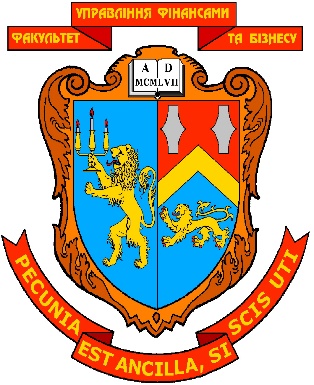 МІНІСТЕРСТВО ОСВІТИ І НАУКИ УКРАЇНИЛЬВІВСЬКИЙ НАЦІОНАЛЬНИЙ УНІВЕРСИТЕТ ІМЕНІ ІВАНА ФРАНКАФАКУЛЬТЕТ УПРАВЛІННЯ ФІНАНСАМИ ТА БІЗНЕСУЗАТВЕРДЖЕНОна засіданні кафедри  обліку, аналізу і контролюпротокол  №1 від “31”  серпня 2022 р.                                              в.о. зав. кафедри _________  __Романів Є.М.                                                                                                (підпис)    (прізвище, ім’я, по батькові)ЗАВДАННЯ ДЛЯ САМОСТІЙНОЇ РОБОТИ СТУДЕНТА І МЕТОДИЧНІ РЕКОМЕНДАЦІЇ ЩОДО ЇХ ВИКОНАННЯЗ НАВЧАЛЬНОЇ ДИСЦИПЛІНИФІНАНСОВИЙ ОБЛІК 1_________________________________________(назва навчальної дисципліни)галузь знань: 07 «Управління та адміністрування» _____________________________________________________________________        (шифр та найменування галузі знань)спеціальність: 071 «Облік і оподаткування» _______________________________________________________________                 (код та найменування спеціальності)спеціалізація: «Облік, аналіз та фінансові розслідування» ______________________________________________________________(найменування спеціалізації)освітній ступінь: __________ бакалавр _______________(бакалавр, магістр)Укладач: Шот А.П. доцент кафедри обліку, аналізу і контролю, к.е.н, доц.  (ПІБ, посада, науковий ступінь, вчене звання)ЛЬВІВ 2022КАФЕдра обліку, аналізу і контролюМІНІСТЕРСТВО ОСВІТИ І НАУКИ УКРАЇНИЛЬВІВСЬКИЙ НАЦІОНАЛЬНИЙ УНІВЕРСИТЕТ ІМЕНІ ІВАНА ФРАНКАФАКУЛЬТЕТ УПРАВЛІННЯ ФІНАНСАМИ ТА БІЗНЕСУЗАТВЕРДЖЕНОна засіданні кафедри  обліку, аналізу і контролюпротокол  №1 від “31”  серпня 2022 р.                                              в.о. зав. кафедри _________  __Романів Є.М.                                                                                                (підпис)    (прізвище, ім’я, по батькові)ЗАВДАННЯ ДЛЯ САМОСТІЙНОЇ РОБОТИ СТУДЕНТА І МЕТОДИЧНІ РЕКОМЕНДАЦІЇ ЩОДО ЇХ ВИКОНАННЯЗ НАВЧАЛЬНОЇ ДИСЦИПЛІНИФІНАНСОВИЙ ОБЛІК 1_________________________________________(назва навчальної дисципліни)галузь знань: 07 «Управління та адміністрування» _____________________________________________________________________        (шифр та найменування галузі знань)спеціальність: 071 «Облік і оподаткування» _______________________________________________________________                 (код та найменування спеціальності)спеціалізація: «Облік, аналіз та фінансові розслідування» ______________________________________________________________(найменування спеціалізації)освітній ступінь: __________ бакалавр _______________(бакалавр, магістр)Укладач: Шот А.П. доцент кафедри обліку, аналізу і контролю, к.е.н, доц.  (ПІБ, посада, науковий ступінь, вчене звання)ЛЬВІВ 2022РОЗДІЛ  1.ЗАГАЛЬНІ МЕТОДИЧНІ РЕКОМЕНДАЦІЇ З ВИКОНАННЯ САМОСТІЙНОЇ РОБОТИ СТУДЕНТА………………………………………..2РОЗДІЛ 2.   ГРАФІК ВИКОНАННЯ САМОСТІЙНОЇ РОБОТИ СТУДЕНТА……………2РОЗДІЛ 3.ЗМІСТ САМОСТІЙНОЇ РОБОТИ СТУДЕНТА І МЕТОДИЧНІ РЕКОМЕНДАЦІЇ ЩОДО ЇЇ ВИКОНАННЯ……………………………………3РОЗДІЛ 4.КРИТЕРІЇ ОЦІНЮВАННЯ………………………………………………..…. 35№ розділу,темиНазва розділу, темиКількістьгодин СРСФорма конт-ролю Термін виконання СРСТермін виконання СРС№ розділу,темиНазва розділу, темиКількістьгодин СРССЗ, ПЗ,Термін виконання СРСТермін виконання СРСТема 1 Фінансовий облік як наука та його організація4СЗ, ПЗ,2 тижденьТема 2Облік необоротних матеріальних та нематеріальних активів6СЗ, ПЗ,4 тижденьТема 3Облік виробничих запасів4СЗ, ПЗ,6 тижденьТема 4Облік витрат виробництва та готової продукції6СЗ, ПЗ,8 тижденьТема 5Облік грошових коштів6СЗ, ПЗ,10 тижденьТема 6Облік короткострокових фінансових інвестицій6СЗ, ПЗ,12 тижденьТема 7Облік довгострокових фінансових інвестицій6СЗ, ПЗ,14 тижденьТема 8Облік дебіторської заборгованості6СЗ, ПЗ,16 тижденьРазом годин44ххВиди робіт.Критерії оцінювання знань студентівБалирейтингуВиди робіт.Критерії оцінювання знань студентівБалирейтингуКритерії оцінюваннядано правильних відповідей на тестові запитання від 90 до 100%5дано правильних відповідей на тестові запитання від 89 до 75%4дано правильних відповідей на тестові запитання від 74 до 51%3Менше 50 % правильних відповідей0